RegeringenJustitiedepartementetMed överlämnande av justitieutskottets betänkande 2017/18:JuU10 Redovisning av användningen av hemliga tvångsmedel under 2016 får jag anmäla att riksdagen denna dag bifallit utskottets förslag till riksdagsbeslut.Stockholm den 14 mars 2018Riksdagsskrivelse2017/18:181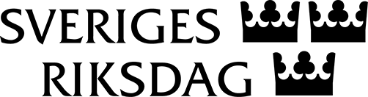 Urban AhlinClaes Mårtensson